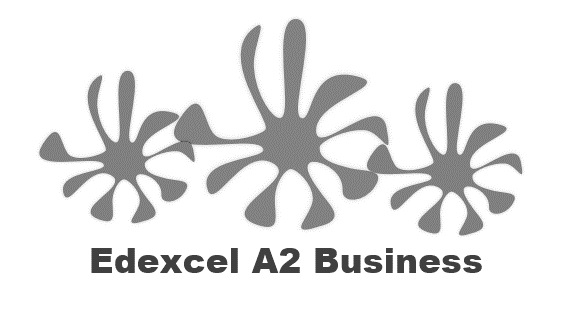 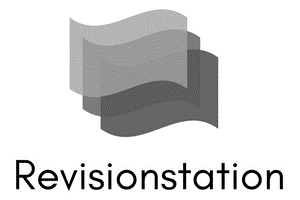 Starter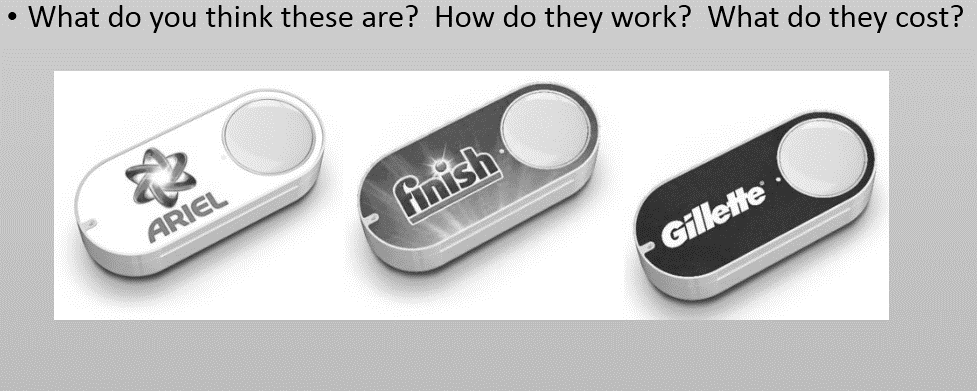 ____________________________________________________________________________________________________________________________________________________________________Write a definition of marketing here:____________________________________________________________________________________________________________________________________________________________________Write a definition of marketing strategy here:____________________________________________________________________________________________________________________________________________________________________Product lifecycles________________________________________________________________________________________________________________________________________________________________________________________________________________________________________________________________________________________________________________________________________Draw the product lifecycle diagramProduct lifecycle explainedProduct lifecycle extension strategies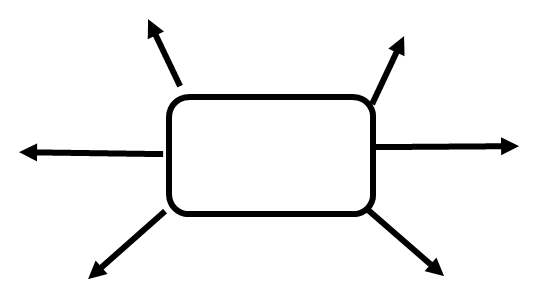 There are ways that a business can extend the lifecycle of the product, the most popular ways are:Draw the product lifecycle diagram with the extension strategy marked onProduct lifecycle extension strategies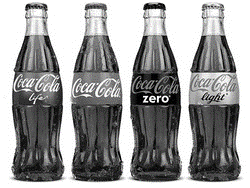 __________________________________________________________________________________________________________________________________________________________________________________________________________________________________________________________________________________________________________________________________________________________________________________________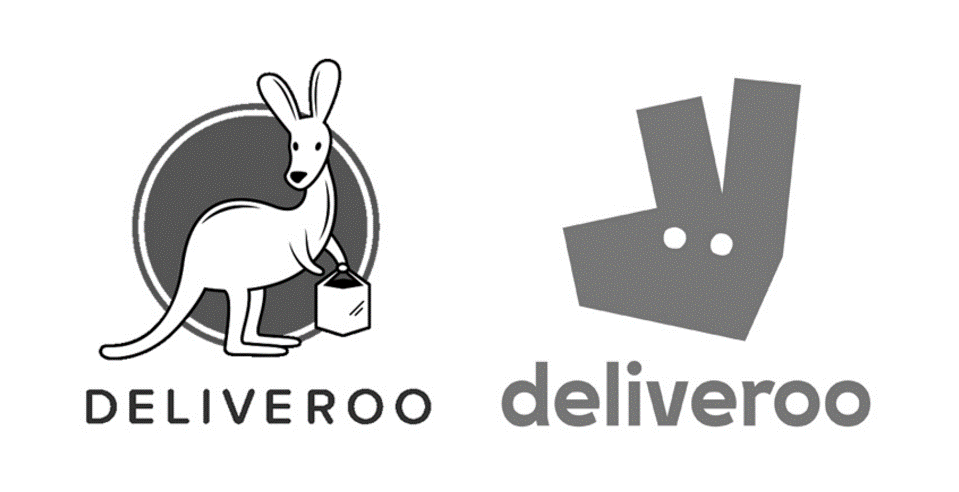 __________________________________________________________________________________________________________________________________________________________________________________________________________________________________________________________________________________________________________________________________________________________________________________________Product lifecycle extension– modification of the product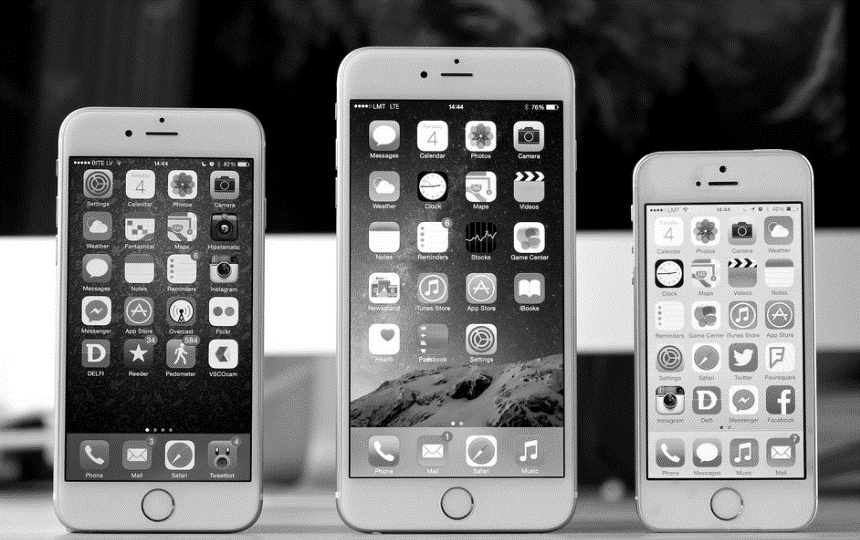 __________________________________________________________________________________________________________________________________________________________________________________________________________________________________________________________________________________________________________________________________________________________________________________________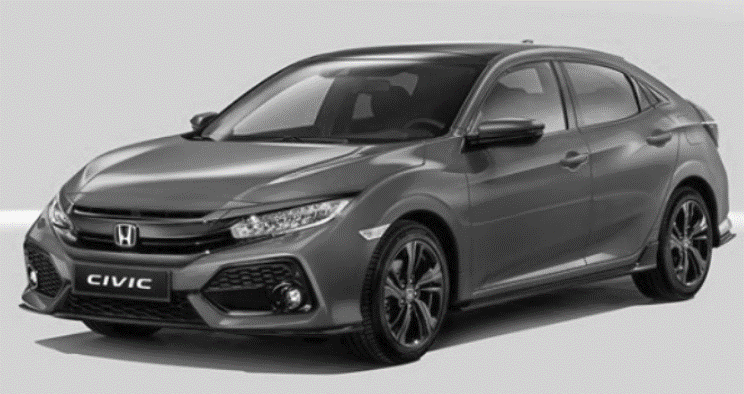 __________________________________________________________________________________________________________________________________________________________________________________________________________________________________________________________________________________________________________________________________________________________________________________________Product lifecycle extension - rebranding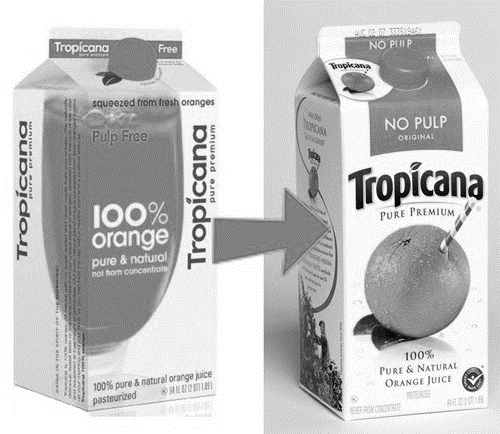 __________________________________________________________________________________________________________________________________________________________________________________________________________________________________________________________________________________________________________________________________________________________________________________________Product lifecycle extension – relaunching product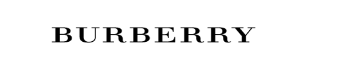 __________________________________________________________________________________________________________________________________________________________________________________________________________________________________________________________________________________________________________________________________________________________________________________________Product lifecycle extension - promotion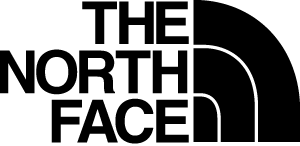 __________________________________________________________________________________________________________________________________________________________________________________________________________________________________________________________________________________________________________________________________________________________________________________________Boston Matrix and the product portfolioWrite a definition of the Boston Matrix here:__________________________________________________________________________________________________________________________________________________________________________________________________________________________________________________________________________________________________________________________________________________________________________________________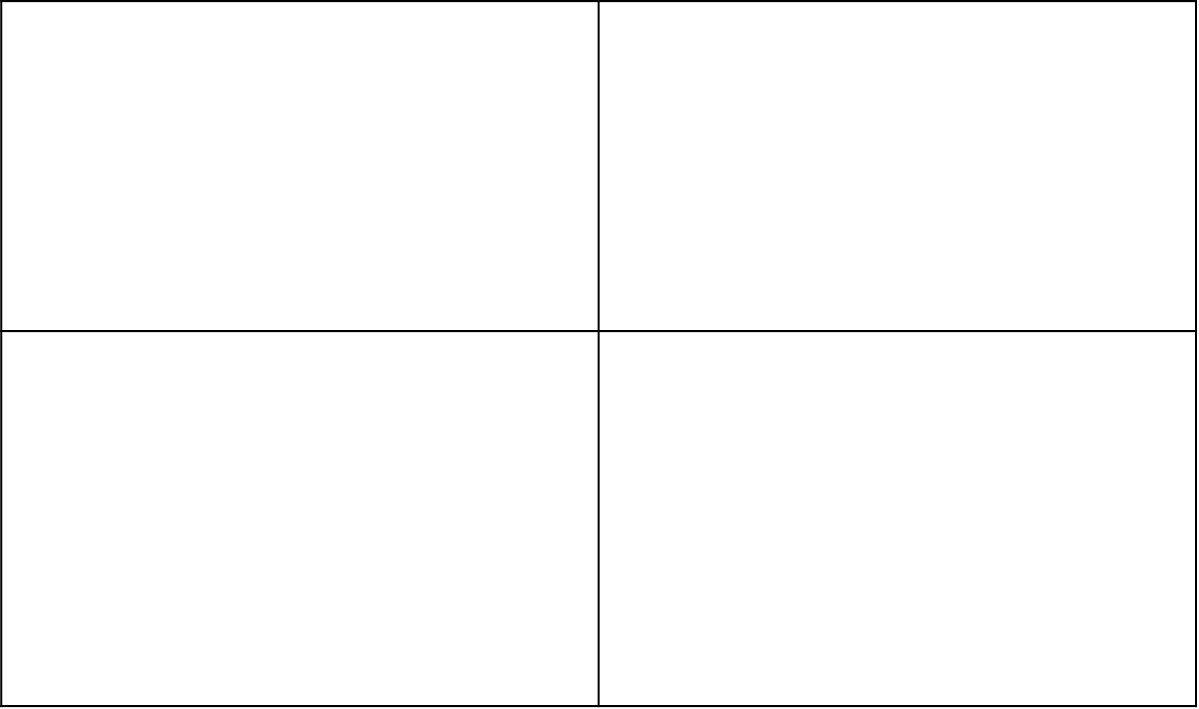 Boston Matrix explainedUses and limitations of the Boston MatrixMarketing strategies appropriate for different types of marketMass market strategies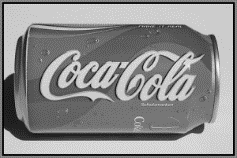 ________________________________________________________________________________________________________________________________________________________________________________________________________________________________________________________________________________________________________________________________________Niche market strategies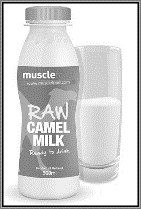 ________________________________________________________________________________________________________________________________________________________________________________________________________________________________________________________________________________________________________________________________________B2B marketing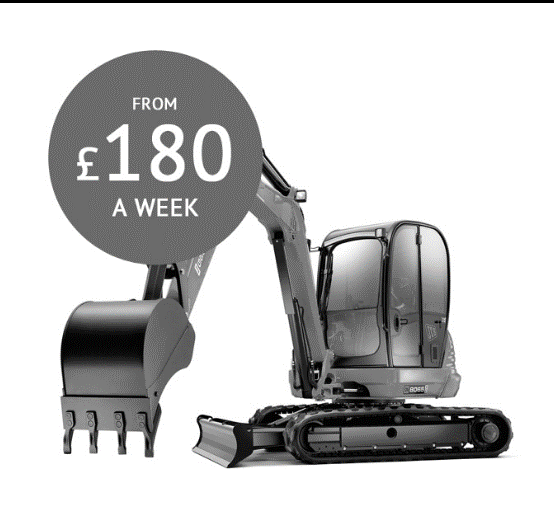 ________________________________________________________________________________________________________________________________________________________________________________________________________________________________________________________________________________________________________________________________________B2C Marketing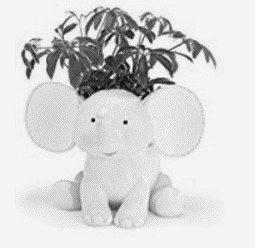 ________________________________________________________________________________________________________________________________________________________________________________________________________________________________________________________________________________________________________________________________________Consumer behaviour – how businesses develop customer loyaltyBusinesses have discovered that it is much ______________________ to keep a _________________ customer than to gain new customers through marketingThe expression “______________________ the leaky bucket” is used – where business owners should focus on keeping their existing customers with loyalty _______________________, discounts and extras rather than continually trying to _____________________________ new customersCustomer loyalty is creating a product or service that ensures ______________________ purchases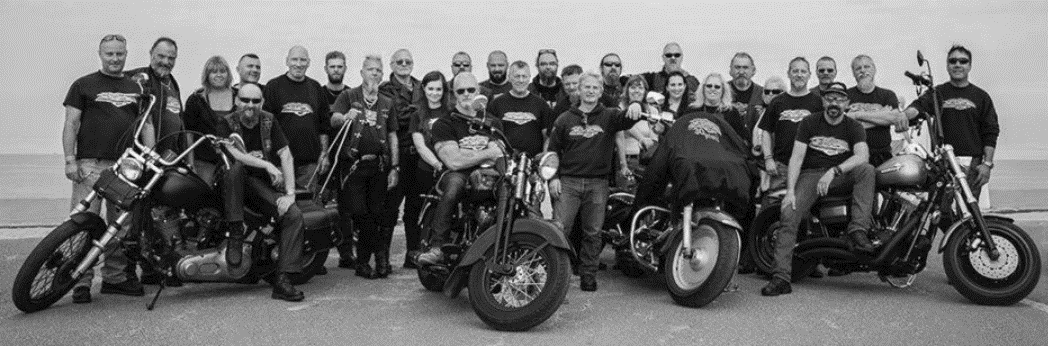 Effective customer service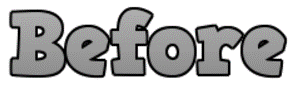 ________________________________________________________________________________________________________________________________________________________________________________________________________________________________________________________________________________________________________________________________________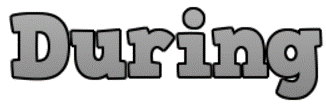 ________________________________________________________________________________________________________________________________________________________________________________________________________________________________________________________________________________________________________________________________________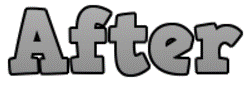 ________________________________________________________________________________________________________________________________________________________________________________________________________________________________________________________________________________________________________________________________________Loyalty cards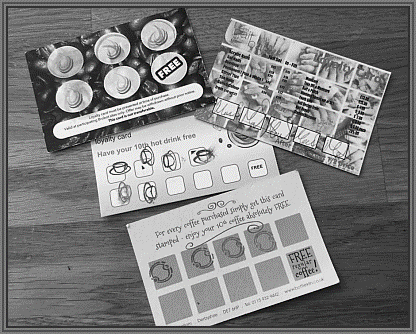 ________________________________________________________________________________________________________________________________________________________________________________________________________________________________________________________________________________________________________________________________________Saver schemes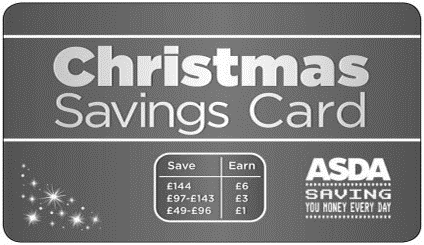 ________________________________________________________________________________________________________________________________________________________________________________________________________________________________________________________________________________________________________________________________________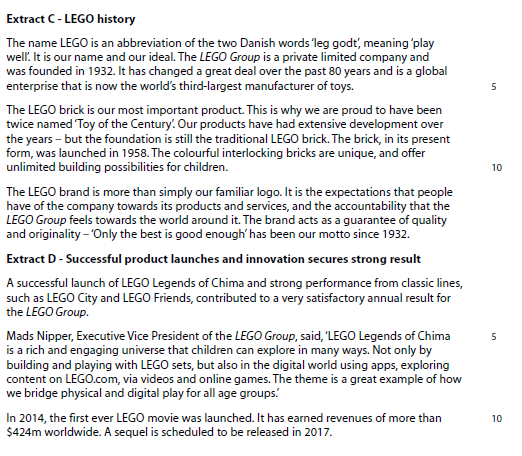 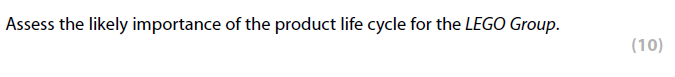 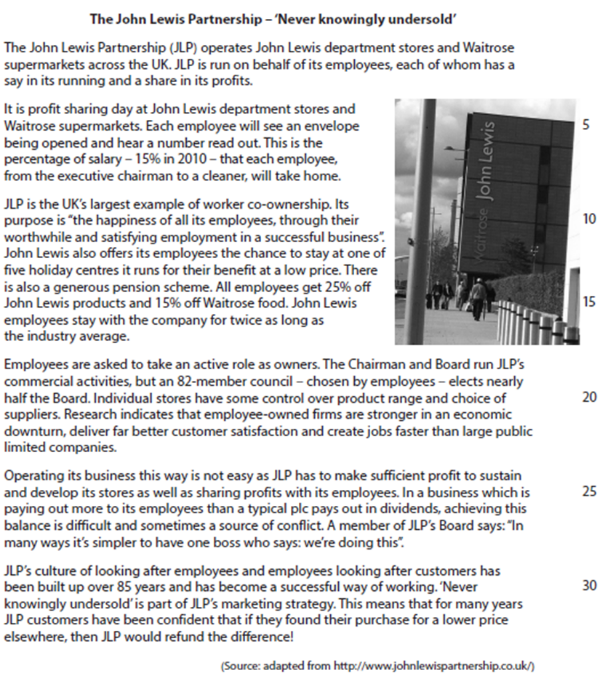 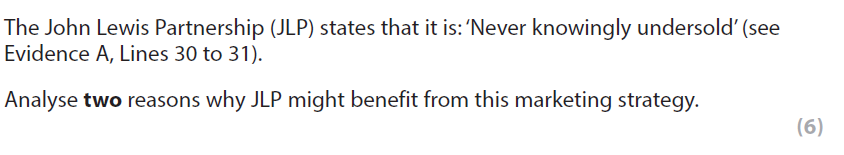 Product developmentIntroduction of product to marketGrowth phaseMaturity phaseDecline phase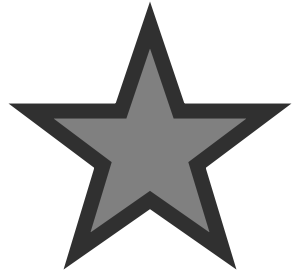 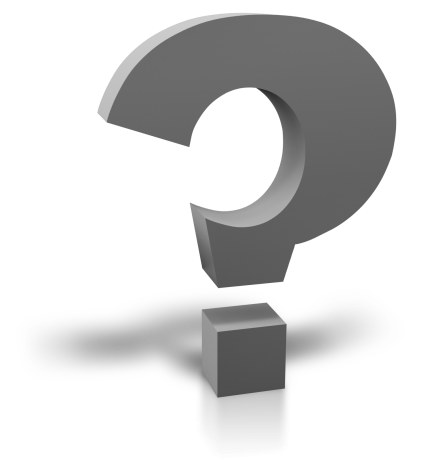 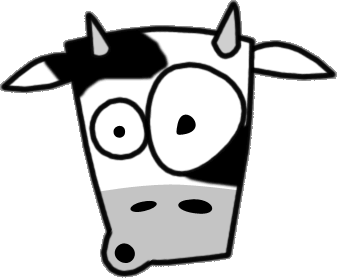 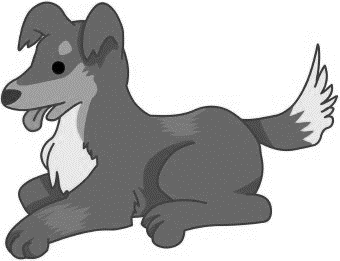 UsesLimitations